Subag Humas dan TU 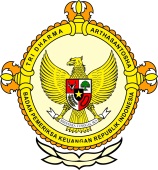       										     BPK Pwk. Prov. Sulawesi TengahTahun :									Bulan :                                                                        		                                                                               		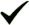 Tanggal : 											Entitas :Jalan Palu-Palolo Diperlebar 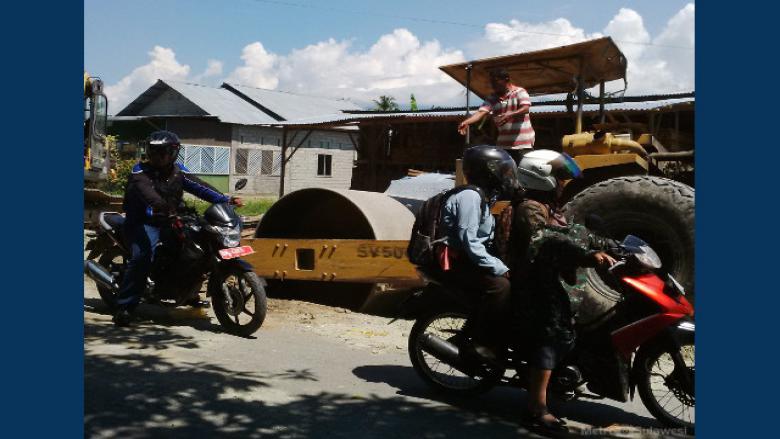 Sigi, Metrosulawesi.com - Jalan Poros Palu-Palolo antara Desa Lolu dan Sidera, Kecamatan Biromaru, Kabupaten Sigi, tahun ini sudah diperbaiki dan diperlebar.Perbaikan jalan ini bertujuan agar masyarakat yang melintasi jalan itu merasa nyaman dan aman, karena sebelumnya jalan itu sempit."Sebagai pengguna jalan saya sangat senanglah jalannya diperlebar," kata Hardi, Pengguna jalan.Menurut Hardi, pelabaran dan perbaikan jalan tersebut merupakan harapan semua masyarakat yang melintas di jalan itu."Jalan lebar tentu akan membuat kami nyaman, saya dari Napu, sering saya lewat jalan ini," tegasnya.Hardi menjelaskan, sudah lama masyarakat khususnya masyarakat Sigi meminta agar jalan poros Palu-Palolo diperlebar.Hardi mengharapkan, agar pemerintah provinsi dan kabupaten terus memperbaiki dan membangun infrastruktur di Sigi agar masyarakat merasa aman dan nyaman mengendara.Editor : Masruhim Parukkai2016123456789101112  12345678910111213141516171819202122232425262728293031MEDIAMETRO SULAWESIProvinsiPaluDonggalaTolitoliBuolSigiMorowali UtaraParigi MoutongPosoMorowaliTojo Una-unaBanggaiBanggai KepulauanBanggai Laut